达拉特旗森林草原火灾应急预案1总则	11.1指导思想	11.2编制依据	11.3适用范围	11.4工作原则	11.5灾害分级	21.6预案体系	22基本情况	23主要任务	33.1组织灭火行动	33.2解救疏散人员	33.3保护重要目标	33.4转移重要物资	33.5维护社会稳定	34组织指挥体系	44.1旗森林草原防灭火机构	44.2指挥单位任务分工	44.3扑救指挥	54.4基层防灭火指挥机构	54.5专家组	65预警和信息报告	65.1预警	65.2信息报告	86应急响应	86.1分级响应	86.2响应措施	86.3旗级层面应对工作	117综合保障	147.1输送保障	147.2通信与信息保障	147.3物资保障	157.4资金保障	158后期处置	158.1火灾评估与调查	158.2工作总结	158.3奖励与责任追究	169附则	169.1灾害分级标准	169.2以上、以内、以下的含义	179.3预案管理与更新	179.4预案解释	189.5预案实施时间	18附件	19附件1旗森林草原防灭火应急响应流程图	20附件2旗防灭火指挥部火场前线指挥部组成及分工	21附件3达拉特旗防灭火指挥部通讯录	24附件4达拉特旗消防救援队伍	31附件5旗重点防火区域分布图	32附件6森林草原火险预警级别及信号颜色	33附件7达拉特旗重点医院清单及地理位置图	341总则1.1指导思想以习近平新时代中国特色社会主义思想为指导，深入贯彻落实习近平总书记关于防灾减灾救灾的重要论述和关于全面做好森林草原防灭火工作的重要指示精神，坚持“预防为主、积极消灭、生命至上、安全第一”工作方针，进一步完善体制机制，依法有力有序有效处置森林草原火灾，最大程度减少森林草原火灾及其造成的人员伤亡和财产损失，保护森林草原资源，维护生态安全。1.2编制依据根据《中华人民共和国森林法》《中华人民共和国草原法》《中华人民共和国突发事件应对法》《森林防火条例》《草原防火条例》《国家森林草原火灾应急预案》《内蒙古自治区森林草原防火条例》《鄂尔多斯市自然灾害和事故灾难分级应对实施细则（试行）》《鄂尔多斯市森林草原火灾应急预案》《达拉特旗突发事件总体应急预案》等法律法规以及相关要求。1.3适用范围本预案适用于处置达拉特旗行政区域内发生的和威胁达拉特旗的行政边界外发生的森林草原火灾。1.4工作原则在旗委、旗人民政府领导下，旗森林草原防灭火指挥部负责编制和协调组织实施本预案。旗级应急预案重点规范旗级层面应对行动，同时体现全旗指导性。开发区（园区）、苏木镇（街道）等重点防火区域的应急预案，重点体现先期处置。处置森林草原火灾工作时，实行各级人民政府行政首长负责制，坚持统一领导、分级负责、属地为主、军地联动、以人为本、科学扑救的原则。森林草原火灾发生后，旗人民政府及有关部门立即按照职责分工和相关预案开展处置工作。开发区（园区）、苏木镇（街道）等重点防火区域人民政府是应对本行政区域森林草原火灾的主体，旗森林草原火灾指挥部根据森林草原火灾应对工作需要，给予指导和支持。1.5灾害分级按照受害森林草原面积和伤亡人数，森林草原火灾分为一般森林草原火灾、较大森林草原火灾、重大森林草原火灾和特别重大森林草原火灾。1.6预案体系本预案为专项预案，与鄂尔多斯市森林草原火灾应急预案衔接。各单位、开发区（园区）、苏木镇（街道）森林草原火灾应急预案与本预案衔接。2基本情况达拉特旗属典型的温带大陆性气候，全年普遍干燥少雨，冬寒夏热，昼夜温差大，年均气温6.1-7.1℃，年均降水量240-360毫米，主要集中在7-9月份，冬春季干燥、风大，对森林草原防火工作十分不利。全旗森林总面积330390公顷。其中，有林地33738公顷，灌木林地163833公顷，森林覆盖率26.71%。全旗草原面积311333公顷，草原覆盖度52%。旗重点林区划分主要以各苏木镇为单位，所辖范围有9个苏木镇及2个国营林场和重点林业项目区，其中涉及重点乡镇2个为：树林召镇、风水梁镇，重点防火区域主要分布在南部丘陵地区。旗交通四通八达、纵横交错；重要交通要道有6条，防火压力大，防火任务艰巨。全旗重点项目区、林区、旅游区分布极广，主要有：天然林保护项目区，恩格贝生态旅游区，银肯塔拉旅游区，响沙湾旅游区，光伏基地项目区，碳汇林项目区，水保林项目区，义务植树基地，国营林场各作业区等。草原一旦着火，火灾蔓延速度快，难于控制。3主要任务3.1组织灭火行动科学运用各种手段扑打明火、开挖（设置）防火隔离带、清理火线、看守火场，严防次生灾害发生。3.2解救疏散人员组织解救、转移、疏散受威胁群众并及时妥善安置和开展必要的医疗救治。3.3保护重要目标保护民生和重要军事目标并确保重大危险源安全。3.4转移重要物资组织抢救、运送、转移重要物资。3.5维护社会稳定加强火灾发生地区及周边社会治安和公共安全工作，严密防范各类违法犯罪行为，加强重点目标守卫和治安巡逻，维护火灾发生地区及周边社会秩序稳定。4组织指挥体系4.1旗森林草原防灭火机构旗人民政府设立旗森林草原防灭火指挥部（以下简称旗防灭火指挥部），负责组织、协调和指导全旗森林草原防灭火工作。总指挥：旗委副书记，旗人民政府旗长常务副总指挥：分管应急管理局副旗长、分管林业和草原局副旗长副总指挥：旗公安局局长、旗应急管理局局长、旗林业和草原局局长、旗气象局局长指挥部办公室设在旗应急管理局，承担指挥部的日常工作。4.2指挥单位任务分工旗应急管理局协助旗委、旗政府组织森林草原火灾应急处置工作；按照分级负责原则，负责综合指导开发区（园区）苏木镇（街道）和相关部门的森林草原火灾防控工作，开展森林草原火灾综合监测预警工作、组织指导协调森林草原火灾的扑救及应急救援工作。旗林草局履行森林草原防火工作行业管理责任，具体负责森林草原火灾预防相关工作，指导开展防火巡护、火源管理、日常检查、宣传教育、防火设施建设等，同时负责森林草原火情早期处理相关工作。旗公安局负责开展火案侦破并协同有关部门开展违规用火处罚工作，组织对森林草原火灾可能造成的重大社会治安和稳定问题进行预判，协同有关部门做好防范处置工作。旗气象局负责全旗长、中、短期天气趋势分析，及时做好森林草原火险气象等级预报预警信息发布工作；利用多源气象卫星数据和遥感监测技术对全旗森林草原火灾进行全天候监测，适时进行火灾现场气象观测并提供必要的天气实况服务；协调解决森林草原火灾有关气象服务，根据气象条件组织开展人工影响天气作业，为森林草原火灾科学防治和扑救提供有力技术支撑。旗防灭火指挥部其他成员单位承担的具体防灭火任务按相关规定执行。4.3扑救指挥旗防灭火指挥部根据需要，在森林草原火灾现场成立火场前线指挥部，规范现场指挥机制，由旗长担任总指挥，合理配置工作组，重视发挥专家作用。有国家综合性消防救援队伍参与灭火的，最高指挥员进入火场前线指挥部，参与决策和现场组织指挥，发挥专业作用；根据任务变化和救援力量规模，相应提高指挥等级。参加前方扑火的单位和个人要服从火场前线指挥部的统一指挥。专业防扑火队伍、国家综合性消防救援队伍执行森林草原火灾扑救任务，接受旗防灭火指挥部的指挥；执行跨行政区域森林草原火灾扑救任务的，由火场前线指挥部统一指挥。国家综合性消防救援队伍内部实施垂直指挥。4.4基层防灭火指挥机构开发区（园区）管委会、苏木镇人民政府（街道办事处）根据辖区森林草原防灭火情况，成立防灭火指挥机构，各嘎查村成立相应工作机构，负责领导、组织、协调辖区内森林草原火灾应急救援方案的编制及实施；做好森林草原火灾防治体制机制建设、监测预报预警、风险隐患排查治理、队伍物资储备、调用及火灾发生后先期处置工作。4.5专家组旗防灭火指挥部根据工作需要会同有关部门和单位建立专家组，对森林草原火灾预防、科学灭火组织指挥、力量调动使用、灭火措施、火灾调查评估规划等提出咨询意见。5预警和信息报告5.1预警5.1.1预警分级根据森林草原火险指标、火行为特征和可能造成的危害程度，将森林草原火险预警级别划分为四个等级，由高到低依次用红色、橙色、黄色和蓝色表示。5.1.2预警发布应急、林草、气象等相关部门要加强会商，确定预警级别，并将预警相关信息报旗防灭火指挥部办公室，经旗防灭火指挥部领导签发后，通过预警信息发布平台和广播、电视、报纸、互联网、手机短信、微信等渠道向涉险区域相关部门和公众发布。旗防灭火指挥部向开发区（园区）、苏木镇（街道）政府及防灭火指挥机构及时发布预警信息，提出工作要求，指导有关工作开展。5.1.3预警响应（一）蓝色预警当发布蓝色预警信息后，进入四级工作状态。旗防灭火指挥部及有关部门密切关注天气情况和森林草原火险预警变化，加强森林草原防火巡护、防灭火宣传工作，加强火源管理，落实防灭火装备、物资等各项扑火准备；各级防灭火部门实行24小时值班值宿，主要领导要坚守岗位。各森林草原消防队伍集中食宿，组织对森林草原火灾应急预案进行培训和演练。（二）黄色预警当发布黄色预警信息后，进入三级工作状态。在四级工作的基础上，旗人民政府分管领导坚守岗位，旗防灭火指挥部及相关防灭火部门主要领导亲自带班。加强卫星林火监测信息反馈和瞭望监测，做好预警信息发布，各类专业扑火队伍全部进入待命状态，确保接到命令后在30分钟内集合出发。（三）橙色预警当发布橙色预警信息后，进入二级工作状态。在三级工作基础上，各级党委、政府主要领导坚守岗位，进一步加强野外火源管理，开展森林草原防火检查，加大预警信息播报频度，做好物资调拨准备。森林消防队伍调整兵力部署，各类专业扑火队伍进入战备状态，确保接到命令后15分钟内集合出发。专家组成员及驻地军警、民兵、预备役部队等做好参与扑火准备。（四）红色预警当发布红色预警信息后，进入一级工作状态。在二级工作基础上，各级党委、政府主要领导坚守岗位，旗人民政府要及时发布防火戒严令。各类扑火队伍要将灭火机具和给养装备事先装车，人员整装集合待命，进入临战状态，确保接到命令后在5分钟内集合出发。5.2信息报告各级森林草原防灭火指挥机构要及时、准确、规范报告森林草原火灾信息，及时向受威胁地区有关单位和相邻行政区域森林草原防灭火指挥机构通报情况。对下列森林草原火灾信息，旗森林草原防灭火指挥部及时向市森林草原防灭火指挥部报告，同时通报旗森林草原防灭火指挥部成员单位和相关部门：1.重大、特别重大森林草原火灾。2.造成1人以上死亡或者3人以上重伤的森林草原火灾。3.威胁居民区、重要设施、自然保护区等森林草原火灾。4.发生在旗交界地区危险性大的森林草原火灾。5.24小时尚未扑灭明火的森林草原火灾。6.需要市级支援扑救的森林草原火灾。7.其它需要报告的森林草原火灾。6应急响应6.1分级响应根据森林草原火灾发展态势，按照分级响应的原则，及时调整扑火组织指挥机构和力量。火灾发生后，基层森林草原防灭火指挥机构第一时间采取措施，做到打早、打小、打了。6.2响应措施火灾发生后，要先研判气象、地形、环境等情况及是否威胁人员密集居住地和重要危险设施，科学组织施救。（一）扑救火灾立即就地就近组织扑火队伍赶赴现场处置，力争将火灾扑灭在初起阶段。必要时，组织调动专业扑火队伍、民兵预备役部队等救援力量参与扑救。各扑火力量在火场前线指挥部的统一调度指挥下，明确任务分工，落实扑救责任。现场指挥员要认真分析地理环境和火场态势，在扑火队伍行进、驻地选择和扑火作业时，时刻注意观察天气和火势的变化，确保扑火人员安全。不得动员残疾人、孕妇和未成年人以及其他不适宜参加森林草原火灾扑救的人员参加扑救工作。（二）转移安置人员当居民点、农牧点等人员密集区受到森林草原火灾威胁时，及时采取有效阻火措施，按照紧急疏散方案，有组织、有秩序地及时疏散居民和受威胁人员，确保人民群众生命安全。妥善做好转移群众安置工作。（三）救治伤员组织医护人员和救护车辆在扑救现场待命，如有伤病员迅速送医院治疗，必要时对重伤员实施异地救治。视情派出卫生应急队伍赶赴火灾发生地，成立临时医院或医疗点，实施现场救治。（四）保护重要目标当军事设施、危险化学品生产储存设备等重要目标物和重大危险源受到森林草原火灾威胁时，迅速调集专业队伍，在专业人员指导并确保救援人员安全的前提下全力消除威胁，组织抢救、运送、转移重要物资，确保目标安全。（五）维护社会治安加强森林草原火灾受影响区域的社会治安、道路交通管理，严厉打击借机盗窃、抢劫、哄抢救灾物资、传播谣言、堵塞交通等违法犯罪行为。在金融单位、储备仓库等重要场所加强治安巡逻，维护社会稳定。（六）发布信息通过授权发布、发新闻稿、接受记者采访、举行新闻发布会和通过专业网站、官方微博、微信公众号等多种方式、途径，及时、准确、客观、全面向社会发布森林草原火灾和应对工作信息，回应社会关切。加强舆论引导和自媒体管理，防止传播谣言和不实信息，及时辟谣澄清，以正视听。发布内容包括起火原因、起火时间、火灾地点、过火面积、损失情况、扑救过程和火案查处、责任追究情况等。（七）火场清理看守森林草原火灾扑灭后，继续组织扑火人员做好余火清理工作，划分责任区域，并留足人员看守火场。经检查验收，达到无火、无烟、无气后，扑火人员方可撤离。（八）应急结束在森林草原火灾全部扑灭、火场清理验收合格、次生灾害后果基本消除后，由启动应急响应的机构决定终止应急响应。（九）善后处置做好遇难人员的善后工作，抚慰遇难者家属。对因扑救森林草原火灾负伤、致残或者死亡的人员，按照国家有关规定给予医疗、抚恤。6.3旗级层面应对工作森林草原火灾发生后，根据火灾严重程度、火场发展态势和当地扑救情况，旗层面应对工作设定IV级、Ⅲ级、Ⅱ级、Ⅰ级四个等级。6.3.1IV级响应（一）启动条件符合下列条件之一时，启动Ⅳ级响应，由林草经营单位、事发地嘎查村负责应对处置。1.发生1小时尚未扑灭明火的森林草原火灾。2.其他需要启动Ⅳ级应急响应的情况。（二）响应措施1.旗防灭火指挥部办公室进入应急状态，及时调度火情信息，同时立即向旗委、旗政府和市防灭火指挥部报告。2.加强对火灾扑救工作的组织协调，根据需要协调专业扑火力量进行支援。3.加强气象监测，气象部门及时提供天气预报和天气实况服务。6.3.2Ⅲ级响应（一）启动条件符合下列条件之一时，启动Ⅲ级响应，由开发区（园区）、苏木镇（街道）负责应对处置：1.发生1小时以上2小时以下未扑灭明火的森林草原火灾。2.发生在敏感时段、敏感地区，1小时以下尚未扑灭明火的森林草原火灾。3.其他需要启动Ⅲ级应急响应的情况。（二）响应措施在Ⅳ级响应基础上，加强以下措施：1.旗防灭火指挥部办公室及时调度了解森林草原火灾最新情况，组织火情会商，研究火灾扑救措施。2.派出工作组赶赴火场，组织、协调火灾扑救工作；同时及时向旗委、旗政府和市防灭火指挥部报告。3.森林消防队伍做好增援准备。4.气象部门做好人工影响天气作业准备。6.3.3Ⅱ级响应（一）启动条件符合下列条件之一时，启动Ⅱ级响应，由旗林草局负责应对处置：1.发生2小时以上3小时以下未扑灭明火的森林草原火灾。2.发生在敏感时段、敏感地区，2小时以下未得到有效控制的森林草原火灾。3.其他需要启动Ⅱ级应急响应的情况。（二）响应措施在Ⅲ级响应基础上，加强以下措施：1.旗防灭火指挥部组织有关成员单位开展火情会商，分析火险形势，研究扑救措施及保障工作；旗防灭火指挥部会同各部门组成工作组赶赴火场，协调指挥火灾扑救工作。2.根据火灾现场情况，旗防灭火指挥部协调消防队伍支援；必要时，请求市防灭火指挥部支援。3.根据火场气象条件，指导、督促当地开展人工影响天气作业。4.协调做好扑火物资调拨运输、卫生应急队伍增援等工作。6.3.4Ⅰ级响应（一）启动条件符合下列条件之一时，启动Ⅰ级响应，由旗防灭火指挥部组织应对：1.发生一般及以上森林草原火灾，3小时以上尚未扑灭明火的森林草原火灾。2.发生在敏感时段、敏感地区，2小时以上未扑灭明火的森林草原火灾。3.同一地区同时发生2起及以上的森林草原火灾。4.其他需要启动Ⅰ级应急响应的情况。（二）响应措施在Ⅱ级响应的基础上，成立火场前线指挥部，下设综合协调组、抢险救援组、医疗救治组、火灾监测组、通信保障组、交通保障组、灾情评估组、群众生活组、社会治安组、宣传报道组等工作组，同时加强以下措施：1.旗防灭火指挥部及时调度了解森林草原火灾扑救进展情况和火场态势，组织应急管理、林草、气象等部门进行火情会商，分析火险形势，研究扑救措施及保障工作。2.旗防灭火指挥部组织相关专家协助火场前线指挥部及时调整扑火方案。3.旗防灭火指挥部协调相关部门、单位做好扑火物资调拨运输、卫生应急队伍增援等工作。4.进一步增调各类扑火力量跨区域参加火灾扑救工作。5.旗防灭火指挥部组织通信、电力、铁路、交通等部门，保障应急通信、电力、救援人员和物资交通运输畅通。6.旗气象局利用卫星遥感监测火情，提供火场附近气象站天气实况和火场气象预报；做好火场人工增雨作业准备，根据天气适时开展人工增雨作业。7.请求市森林草原防灭火指挥机构的支援。7综合保障7.1输送保障增援扑火力量及携行装备的运输以公路、铁路输送方式为主，特殊情况协调民航部门实施空运。专业扑火队伍、森林消防队伍的输送由旗防灭火指挥部请求市森林草原防灭火指挥机构商请交通运输、铁路或民航部门下达运输任务，联系交通运输、铁路或民航部门实施。7.2通信与信息保障旗相关部门应建立健全森林草原防灭火应急通信保障体系，配备与扑火需要相适应的通信设备和通信指挥车。通信保障部门要保障在紧急状态下扑救森林草原火灾时的通信畅通。应急、林草、气象等部门及时提供天气形势分析数据、卫星林火监测云图、火场实况图片图像、电子地图及火情调度等信息，为扑火指挥提供辅助决策支持。7.3物资保障旗相关部门要加强重点林区、牧区的森林草原防火物资储备库建设，储备扑火机具和物资，用于各地扑火需要，必要时请求市级支援。开发区（园区）、苏木镇根据本地区森林草原防火工作需要，建立本级森林草原防火物资储备库，储备所需的扑火机具和物资，确保保障到位。7.4资金保障旗人民政府应当将森林草原防火基础设施建设纳入本级国民经济和社会发展规划，年度防灭火经费纳入本级财政预算，保障森林草原防灭火工作开展。8后期处置8.1火灾评估与调查旗应急局应当会同旗林草局、旗公安局等有关部门及时对森林草原火灾发生原因、肇事者、受害森林草原面积和蓄积、人员伤亡、其他经济损失等情况进行调查和评估，并向旗人民政府提出调查报告。8.2工作总结各级森林草原防灭火指挥机构及时总结、分析火灾发生的原因和应吸取的经验教训，提出改进措施。一般及以上森林草原火灾扑救工作结束后，旗防灭火指挥部向旗人民政府、市森林草原防灭火指挥部报送火灾扑救工作总结。8.3奖励与责任追究根据有关法律法规，表彰和奖励在扑火工作中贡献突出的单位和个人，追究在火灾事故中负有责任的人员。9附则9.1灾害分级标准（一）森林火灾分级标准1.一般森林火灾：受害森林面积在1公顷以下或者其他林地起火的，或者造成死亡1人以上3人以下的，或者造成重伤1人以上10人以下的；2．较大森林火灾：受害森林面积在1公顷以上100公顷以下的，或者造成死亡3人以上10人以下的，或者造成重伤10人以上50人以下的；3．重大森林火灾：受害森林面积在100公顷以上1000公顷以下的，或者死亡10人以上30人以下的，或者造成重伤50人以上100人以下的；4.特别重大森林火灾：受害森林面积在1000公顷以上的，或者造成死亡30人以上的，或者造成重伤100人以上的。（二）草原火灾分级标准1.一般草原火灾：受害草原面积在10公顷以上1000公顷以下的，或者造成重伤1人以上3人以下的，或者直接经济损失5000元以上50万元以下的。2.较大草原火灾：受害草原面积在1000公顷以上5000公顷以下的，或者造成死亡3人以下的，或者造成重伤3人以上10人以下的，或者直接经济损失50万元以上300万元以下的。3.重大草原火灾：受害草原面积在5000公顷以上8000公顷以下的，或者造成死亡3人以上10人以下的，或者造成死亡和重伤合计10人以上20人以下的，或者直接经济损失300万元以上500万元以下的。4.特别重大草原火灾：受害草原面积在8000公顷以上的，或者造成死亡10人以上的，或者造成重伤和死亡合计20人以上的，或者直接经济损失500万元以上的。9.2以上、以内、以下的含义本预案所称以上、以内包括本数，以下不包括本数。9.3预案管理与更新应急预案编制单位应当每三年对应急预案评估一次，对预案内容的针对性和实用性进行分析，并对应急预案是否需要重新制定或修订作出结论。当出现下列情形之一的，应当及时修订森林草原火灾预案。（一）有关法律、行政法规、规章、标准、上位预案中的有关规定发生变化的。（二）应急指挥机构及其职责发生重大调整的。（三）面临的风险发生重大变化的。（四）重要应急资源发生重大变化的。（五）预案中的其它重要信息发生变化的。（六）在突发事件实际应对和应急演练中发现问题需要作出重大调整的。（七）应急预案制定单位认为应当修订的其它情况。9.4预案解释本预案由旗防灭火指挥部办公室负责解释。9.5预案实施时间本预案自发布之日起实施。附件附件1旗森林草原防灭火应急响应流程图附件2旗防灭火指挥部火场前线指挥部组成及任务分工附件3旗防灭火指挥部通讯录附件4旗消防救援队伍附件5旗重点防火区域分布图附件6森林草原火险预警级别及信号颜色附件7旗重点医院清单及地理位置图附件1旗森林草原防灭火应急响应流程图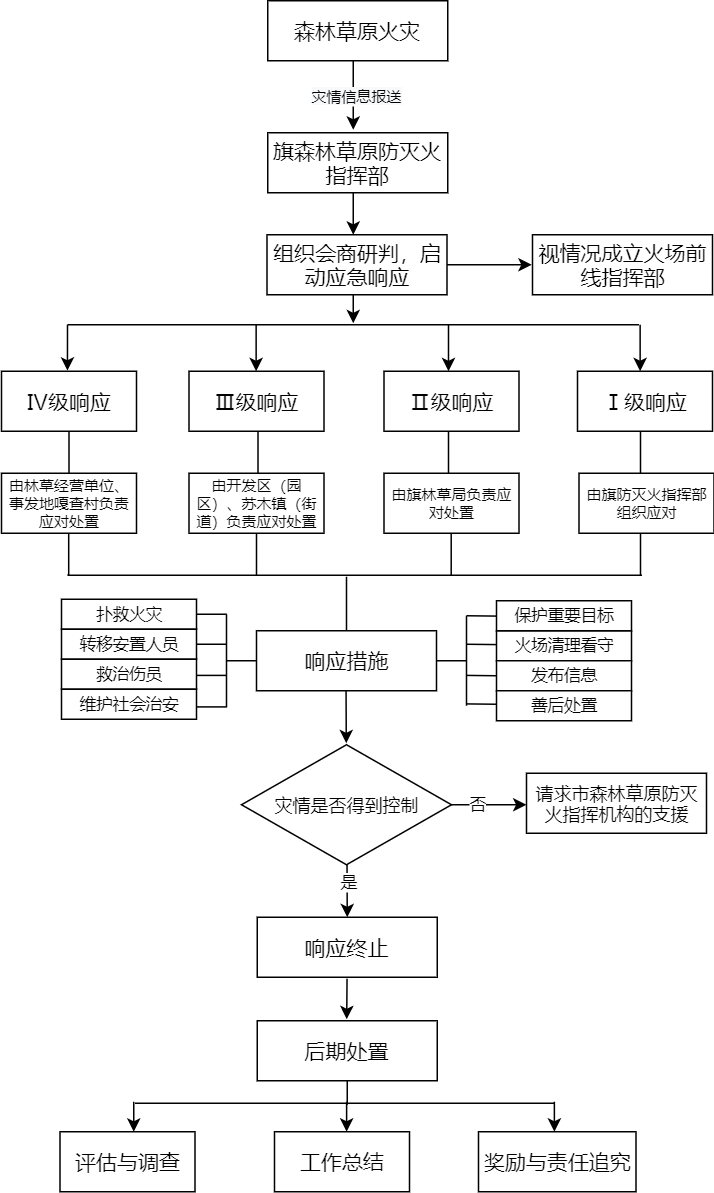 附件2旗防灭火指挥部火场前线指挥部组成及分工旗防灭火指挥部视情况成立火场前线指挥部，下设相应的工作组。各工作组组成及任务分工如下：（一）综合协调组由旗应急局牵头，旗公安局、旗林草局、旗气象局、旗交通运输局等部门和单位参加。主要职责：及时掌握并向旗防灭火指挥部、前线指挥部提供火情动态、扑火方案、相关防火战略物资及防火基础设施情况、扑火兵力部署、扑救动态和火场天气预报等；综合协调扑火日常事务，督办重要工作。（二）抢险救援组由旗应急局牵头，旗林草局、旗民政局等部门和单位参加。主要职责：按照上级指示或火灾扑救工作需要，组织相关救援力量迅速赶赴火场一线，综合协调指挥火灾扑救工作。会同综合协调组协调调度应急救援队伍和物资、参加抢险救援救灾，指导社会救援力量参与抢险救援工作。（三）医疗救治组由旗卫生健康委牵头，相关部门和单位参加。主要职责：实施现场紧急救护，负责联系后方医院，及时向旗防灭火指挥部报告医疗救助和防疫情况。制定救治和防疫工作方案并组织实施，统筹协调医疗救护队伍和医疗器械、药品支援火灾发生地，指导火灾发生地做好伤亡统计和转运救治伤员工作；防范和控制各种传染病等疫情的暴发流行。（四）火灾监测组由应急局牵头，旗气象局、旗林草局等部门和单位参加。主要职责：负责火灾风险监测，防范次生衍生灾害发生，调度相关技术力量和设备、监视火势灾情发展，做好灾害防御和灾害隐患的监测预警工作。（五）通信保障组由旗工信和科技局牵头，中国移动达拉特旗分公司、中国联通达拉特旗分公司等部门和单位参加。主要职责：做好指挥机构在灾区时的通信和信息化组网工作；建立灾害现场指挥机构、应急救援队伍与应急指挥中心以及其他指挥机构之间的通信联络；负责修复受损通信设施，恢复灾区通信。（六）交通保障组由旗交通运输局牵头，旗公安局、旗应急局、旗交管大队等部门和单位参加主要职责：统筹协调做好应急救援力量赴灾区和撤离时的交通保障工作，负责灾区道路抢通抢修；做好抢险救灾物资、救援装备以及基本生活物资等交通保障。（七）灾情评估组由旗林草局牵头，旗应急局等部门和单位参加。主要职责：开展灾情调查和灾时跟踪评估，为抢险救灾决策提供信息支持，开展灾害评估，参与制定救援救灾方案。（八）群众生活组旗应急局牵头，旗民政局、旗财政局等部门和单位参加。主要职责：制定受灾群众救助工作方案，下拨上级救灾物资并指导发放。统筹火灾发生地生活必需品市场供应，做好受灾群众紧急转移安置、过渡期救助和因灾遇难人员家属抚慰等工作；做好捐赠、援助接收工作。（九）社会治安组由旗公安局牵头，相关部门和单位参加。主要职责：负责森林草原火灾有关违法犯罪案件查处工作，做好灾区现场管控和治安管理工作，维护社会治安和道路交通秩序，预防和处置群体事件，维护社会稳定，协调做好火场前线指挥部在灾区时的安全保卫工作。（十）宣传报道组由旗委宣传部牵头，旗林草局、旗应急局等部门和单位参加。主要职责：做好新闻宣传报道工作，做好现场发布会和新闻媒体服务管理，组织开展舆情监测研判，加强舆情管控，做好科普宣传工作。附件3达拉特旗防灭火指挥部通讯录附件4达拉特旗消防救援队伍附件5旗重点防火区域分布图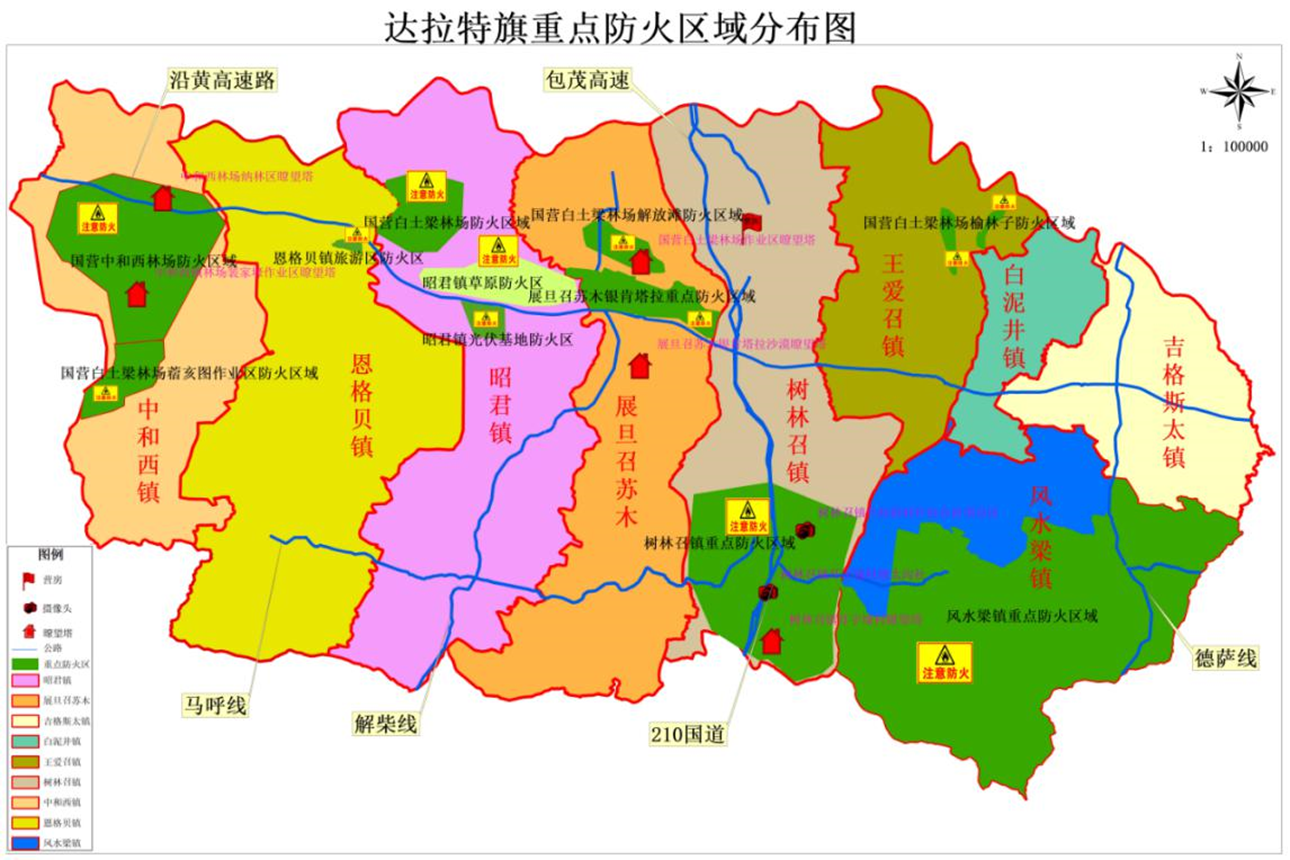 附件6森林草原火险预警级别及信号颜色注：一级森林草原火险等级不发布预警信号颜色。附件7达拉特旗重点医院清单及地理位置图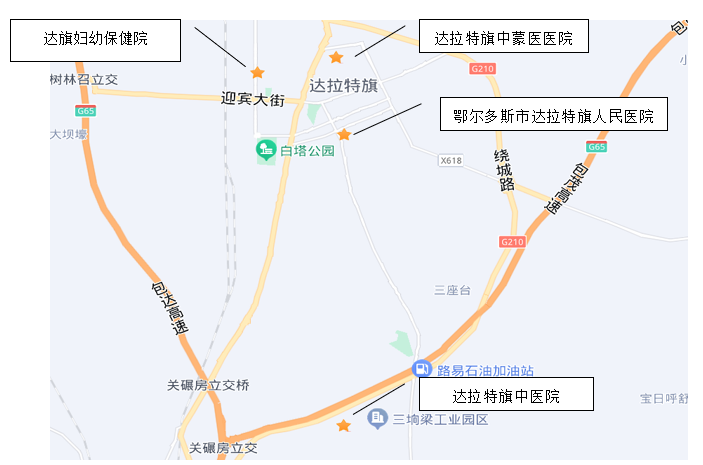 序号部  门姓   名职   务固定号码-办公室手机1旗委副书记、政府旗长王小平总指挥邱政伟15704994776137047705952达拉特旗经济开发区党工委副书记云小平副总指挥158047743213恩格贝生态示范区管委会党工委书记、主任杨志忠副总指挥133547766604旗委常委、政府副旗长尚振飞副总指挥136047747555政府副旗长、公安局局长闫学军副总指挥139477628826政府副旗长张栋梁副总指挥139477599057林业和草原局局长闫建国副总指挥5220854139477003158气象局局长陈京勇副总指挥5212211136047749689应急管理局局长张勇副总指挥15335545488序号部  门（成员单位）姓   名职   务固定号码-办公室手机1武装部李洪亮部长5184380150471383411武装部丁玉龙副部长5184395180048170921武装部王孟凯军事科参谋199690282012达拉特经济开发区云小平主任5180818158047743212达拉特经济开发区李锐副主任159472619192达拉特经济开发区冯永平党政办5180800159494967973公安局闫学军副旗长 局长139477628823公安局李小龙副局长5219200139477288864气象局陈京勇局长5212211136047749684气象局贾成义副局长5960277150477716025应急管理局应急值班电话：5213456应急值班电话：5213456应急值班电话：5213456应急值班电话：52134565应急管理局张勇局长153355454885应急管理局云惠副局长131547729995应急管理局贾智慧防火办主任5185691150047785556林业和草原局林业和草原局 值班电话：12119  5210119林业和草原局 值班电话：12119  5210119林业和草原局 值班电话：12119  5210119林业和草原局 值班电话：12119  52101196林业和草原局闫建国局长5220854139477003156林业和草原局魏喆副局长139477463386林业和草原局朝格图防灭火站长5213349138477926377民政局李建宇局长5184405151497048987民政局高升雍殡葬管理所所长5180023188047712488公共事务保障中心乌宁其主任137047798419马兰湖管委会解军党工委书记150487937779马兰湖管委会胡雪松副主任59609721384797606910高路公司卢勇主任27801051500477808810高路公司董小虎养护所所长1394847191911鄂尔多斯市道路养护服务中心达拉特公路工区高主任达拉特工区主任1394737783711鄂尔多斯市道路养护服务中心达拉特公路工区张彩霞办公室主任1384737684712树林召镇  值班电话：5761869/5761880/5761861树林召镇  值班电话：5761869/5761880/5761861树林召镇  值班电话：5761869/5761880/5761861树林召镇  值班电话：5761869/5761880/5761861树林召镇  值班电话：5761869/5761880/576186112树林召镇李茂党委书记1394773500512树林召镇王晨刚镇长1884774787812树林召镇杜文副镇长1364477239212树林召镇马永平林工站长1319137863513展旦召苏木  值班电话：5286006展旦召苏木  值班电话：5286006展旦召苏木  值班电话：5286006展旦召苏木  值班电话：5286006展旦召苏木  值班电话：528600613展旦召苏木娜木汗党委书记1384847616113展旦召苏木刘广镇长1590477590813展旦召苏木马东明副镇长1594736791813展旦召苏木常海军林工站长1350067235614恩格贝镇  值班电话：5284007恩格贝镇  值班电话：5284007恩格贝镇  值班电话：5284007恩格贝镇  值班电话：5284007恩格贝镇  值班电话：528400714恩格贝镇杜亮党委书记1384770214214恩格贝镇王海军镇长1313488327714恩格贝镇李春飞副镇长1504714404014恩格贝镇武占旺林工站长1594736271115中和西镇  值班电话：2257398中和西镇  值班电话：2257398中和西镇  值班电话：2257398中和西镇  值班电话：2257398中和西镇  值班电话：225739815中和西镇段涛党委书记1394779555715中和西镇李宝山镇长1584772290815中和西镇杨洋副镇长1592450920216白泥井镇  值班电话：5973111白泥井镇  值班电话：5973111白泥井镇  值班电话：5973111白泥井镇  值班电话：5973111白泥井镇  值班电话：597311116白泥井镇刘飞党委书记1330477158816白泥井镇马良镇长1868623966416白泥井镇刘佳副镇长1804778992916白泥井镇王平办事员1370477276517王爱召镇  值班电话：5287382/5287139王爱召镇  值班电话：5287382/5287139王爱召镇  值班电话：5287382/5287139王爱召镇  值班电话：5287382/5287139王爱召镇  值班电话：5287382/528713917王爱召镇韩晓博党委书记1384776502917王爱召镇田岩峰镇长1504473870217王爱召镇王奕博副镇长1804773030317王爱召镇王怀亮林工站长1394776489518吉格斯太镇  值班电话：5791011吉格斯太镇  值班电话：5791011吉格斯太镇  值班电话：5791011吉格斯太镇  值班电话：5791011吉格斯太镇  值班电话：579101118吉格斯太镇乔有世党委书记1570477456718吉格斯太镇贾培强镇长1394774467018吉格斯太镇闫永刚副镇长1384837839118吉格斯太镇苏渊林工干事1592440506719昭君镇  值班电话：5280004昭君镇  值班电话：5280004昭君镇  值班电话：5280004昭君镇  值班电话：5280004昭君镇  值班电话：528000419昭君镇郝建军党委书记1584972339919昭君镇刘书辰副镇长1584975080619昭君镇杨军林工站长1394775683320风水梁镇  值班电话：5160661风水梁镇  值班电话：5160661风水梁镇  值班电话：5160661风水梁镇  值班电话：5160661风水梁镇  值班电话：516066120风水梁镇王艳玲党委书记1590477822120风水梁镇刘万成副镇长1594717856120风水梁镇王建军林工站长1394774115021恩格贝生态示范园区杨志忠党工委书记 管委会主任1335477666021恩格贝生态示范园区赵兴国园区副主任22585261394777559121恩格贝生态示范园区王永耀防火办主任1890477060622宣传部（分管）白万兴部长52122741384772718923发展和改革委员会郭雪峰局长52120441390477801124教体局赵东明局长5189717/52722771333707887725工信和科技局石洛铭局长52134661504732499426司法局姬智局长52275621530477188927财政局白云飞局长22587941373487611828人力和社会资源保障局李二梅局长51844381592440201229交通运输局常培荣局长5212358/52237931332706111630农牧局张永飞局长5226117/52124661594726189931文化和旅游局武鹏程局长39682751362477781632卫生健康委员会张根顺局长39470071394737473533检察院赵慧芳检察长5281000/52850701375417177134武警达拉特中队曹永杰中队长52217671864836560335消防大队罗志强大队长51876761594945585536旗融媒体中心张建平主任51603101589497033637达拉特供电分局项智平局长859740113948877887序号应急救援队伍名称应急救援队伍主管单位值班电话地址1达拉特旗消防救援大队鄂尔多斯消防救援支队0477-5187674达拉特旗树林召镇万通家园北门。2达旗森林草原防火队达拉特旗林业和草原局0477-5226664达拉特旗市府街鸿德新苑东北侧约100米。3达电消防队达拉特发电厂0477-5182119达拉特旗白塔街道团结路与新华路交叉口东北50米。4响沙湾专职消防队内蒙古响沙湾旅游有限公司0477-5228888-6119/6110达拉特旗境内库布其沙漠边缘响沙湾。森林草原火险等级危险程度易燃程度蔓延程度预警信号颜色一低度危险不易燃烧不宜蔓延二中度危险可以燃烧可以蔓延蓝色三较高危险较易燃烧较易蔓延黄色四高度危险容易燃烧容易蔓延橙色五极度危险极易燃烧极易蔓延红色医院名称地址联系电话鄂尔多斯市达拉特旗人民医院达拉特旗德胜大街北50米0477-3946991达拉特旗中蒙医医院达拉特旗平原大街与建设路交汇处西北侧70米0477-3946038达旗妇幼保健院达拉特旗平原街道西园路海业家园北100米0477-2257788达拉特旗中医院达拉特旗内蒙古达拉特经济开发区管委会附近0477-5213140;5212563